Муниципальное автономное образовательное учреждениедополнительного образованияЦентр развития творчества детей и юношестваКаменского района Пензенской областиСценарий музыкального развлечения по экологии«Чудо-Семечко»для детей младшего школьного возраста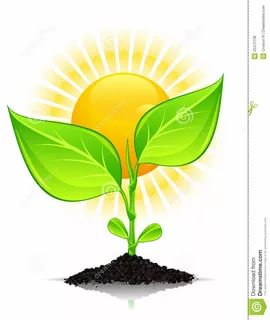                                            Подготовил:                                                                педагог дополнительного                                                                      образования Моисеева Н.М.Развлечение по 4 факторам неживой природы (солнце, воздух, вода, земля)для детей младшего школьного возраста.Цели и задачи: углублять экологические знания детей, формировать ответственное отношение к своему земному дому, развивать определённые нормы и социально- значимые мотивы поведения, воспитывать чувственное отношение к природе, чувства ответственности за все живое на Земле.Педагог:Придумано кем-то и просто, и мудроПри встрече здороваться «Доброе утро!»- «Здравствуйте!», — скажем солнцу и птицам,- «Здравствуйте!», — милым улыбчивым лицам.И каждый становится добрым, доверчивым,Пусть доброе «Здравствуйте!» слышно и вечером!- Здравствуйте, девочки! – Здравствуйте!- Здравствуйте, мальчики! – Здравствуйте!- Здравствуйте, взрослые! – Здравствуйте!- Здравствуйте, здравствуйте, все!Педагог:Три клада у Природы есть:Вода, земля и воздух – три её основы.Какая бы ни грянула беда –Целы они, всё возродится снова.И солнце светит, греет всех оно.Все вместе – это сила и добро…Ребята, давайте посадим весенний цветок, чтобы все вокруг радовалось весне.Педагог:Ребята, а вы мне поможете вырастить его?Дети: Мы поможем!Ведущая: А еще без чьей помощи нам не обойтись?Дети:Без помощи Земли, Воды, Воздуха и Солнца.Педагог:Давайте сходим к ним за советом. Но путь туда не близкий. А чтобы добраться до наших друзей, нужно и самим быть сильными, здоровыми, крепкими. С чего начнём? ( С зарядки!) Правильно! Зарядка поможет нам зарядиться силой, бодростью. И так, ребята, собирайтесь в путь-дорожку!Музыкальная зарядка.Педагог:А теперь чтобы было идти веселее, запевайте песню.Песня «Весна» Под музыку входит Земля.Земля: Здравствуйте, ребята! Я – Земля-кормилица. А вы, наверно, не просто так пришли ко мне.Педагог:Да, мы пришли к тебе за советом. Мы хотели бы вырастить цветок и посадили семечко. Но оно не прорастает. Ты можешь нам помочь?Земля: Могу…Но сначала расскажите, что вы знаете обо мне.Дети:Есть на Земле огромный домПод крышей голубой.Живут в нём солнце, дождь и гром,Лес и морской прибой.Живут в нём птицы и цветы,Весёлый звон ручья,Живёшь в том доме светлом ты,И все твои друзья.Куда б дороги не вели,Всегда ты будешь в нём.Природою родной землиЗовётся этот дом.Земля:А почему меня зовут кормилицей? ( Земля урожай даёт, всё на ней растёт). Правильно! А теперь отгадайте мою загадку:Круглый бок, жёлтый бок,Сидит на грядке колобок.Врос в землю крепко.Что же это? (Репка!).Молодцы, угадали! На моей грядке выросла репка. А вы попробуйте вытащить эту репку.Игра-эстафета «Вытяни репку».Земля: Хорошо вы постарались. За это я дам вам обещанный совет: чтобы семечко проросло, почву в горшочке нужно подкармливать. А чтобы вы сами выросли большими, крепкими и сильными, употребляйте в пищу больше овощей. В них очень много витаминов.Педагог:Вот у нас есть первый совет. Спасибо тебе, Земля. А куда же нам идти дальше?Земля: А дальше идите к Воде. Без неё цветку не вырасти.Земля уходит.Педагог:Ребята! Как же мы попадём к Воде? И что же такое вода? Какой она бывает? Ведь нужно знать, что мы ищем.Игра «море волнуется»Педагог:Ну, какой вода бывает?Кто ответит на вопрос?О водичке всё мы знаемИ утрём любому нос:Это дождик и сосулька,Белый снег и гладкий лёд,Ручеёк и речка… КаждыйПусть запомнит и поймёт.Звучит музыка. Появляется Вода.Вода:Я – Волшебница Водица,Без меня вам не умыться,Смею я вам доложить –Без меня вам не прожить.Педагог:Здравствуй, Вода! Мы пришли к тебе за помощью.Мы с ребятами хотели вырастить цветок и посадили семечко в горшочек. Но оно не прорастает. Земля нам посоветовала удобрить почву в горшочке. А что ты скажешь? Ты можешь нам помочь?Вода: Могу, но сначала скажите, где вы можете меня отыскать в природе?Ребёнок:В природе путешествует вода,Она не исчезает никогда:То в снег превратится, то в лёд,Растает – и снова в поход.По горным вершинам,Широким долинам,Вдруг в небо взовьётся,Дождём обернётся.Вокруг оглянитесь,В природу вглядитесь:Нас окружает везде и всегдаЭта волшебница – наша вода.Вода: Да, верно! Я такая: я и снег, я и речка, я и дождик – капельки дождя…вставайте скорее в кружок я с вами поиграю.Песенка-игра «Ручеёк».Побежали капельки в синеньких сапожках (лёгкий бег),Превратились капельки в ручейки-дорожки,Бежал ручей по камешкам, по камешкам бежал (бег),Потом в прозрачной лужице лежал, лежал, лежал (дети приседают: «засыпают»),Вот снова он помчался вскачь и громко зажурчал (подскоки с перестроением в круг),Увидел речку — прыг туда (прыжки вперёд),И сразу замолчал (дети садятся на ковёр).Вода: А вы любите играть с водой? А на вопросы сложные отвечать? Тогда слушайте внимательно, я буду говорить, а вы, если со мной согласны, повторяйте: «Это я, это я, это все мои друзья!» А если не согласны, то молчите.Игра с Водой.Кто из вас купается, спортом занимается? (Ответ детей).Кто из вас, скажите, братцы, забывает умываться? (Ответ детей).А кто любит закаляться, водой холодной обливаться? (Ответ детей).И ещё один вопрос: кто себе не моет нос? (Ответ детей).Вода обращает внимание детей на два бумажных кораблика, стоящих на полу.Вода:Посмотрите, по нашим ручейкам плывут кораблики. Надо им помочь проплыть мимо камней!Эстафета «Кораблики».Дети делятся на две команды, с корабликом в руке преодолевают препятствия (камешки) и передают кораблик следующему участнику.Вода: Молодцы, справились с такими непростыми заданиями! Таким умным и ловким я дам свой полезный совет:Умывайтесь, закаляйтесь,Плаванием занимайтесь!И поверьте, что тогдаЗдоровы будете всегда!Чтобы семечко проросло, нужно его полить водой. А теперь идите к Воздуху.Вода уходит.Педагог:Вот задачка, так задачка:Как же к Воздуху дойти?Он ведь, Воздух, невидимка.Как дорожку нам найти?Ой, дети! Смотрите! Белая стрелочка укажет нам дорогу к Ветру.Под музыку влетает Ветер.Ветер:Я по всей земле летаю,Тучи быстро разгоняю,Неизвестно где живу,Налечу — деревья гну!Засвищу – по речке дрожь.Озорник я, не уймёшь!Педагог:Здравствуй, Ветер! Ты нам очень нужен! Понимаешь, мы хотим вырастить красивый и сильный цветок. Посадили семечко, но оно не прорастает. Земля посоветовала удобрить почву, Вода – полить землю в горшочке. А ты можешь помочь своим советом?Ветер: Что ж, я помогу. Только вы мне ответьте на вопрос: каким я бываю?Дети: Ласковым и тёплым, шумным и холодным.Педагог:Знаем, что бывает ветер тихий, нежный,А бывает ветер грозовой и снежный.И такой, что резво с травами играет,И такой, что с силой волны поднимает.Шумный и холодный,Тёплый, ласковый,Ветер-ветерочек,Разный, разный…Ветер: Да, вот такой я разный…А хотите со мной поиграть?Игра «Тёплый и холодный ветерок».Дети превращаются в насекомых. Когда музыка изображает ласковый, тёплый ветер – насекомые летают над полянкой, а когда ветер становится сильным, холодным – прячутся от него.Педагог:Ветер, нам очень нравится, когда ты тёплый и ласковый. Мы хотим, чтобы ты всегда был таким.Ветер:Мне очень понравилось!Я люблю гулять на воле,Полетать хочу я в поле,Я совет вам свой дарюИ напоследок говорю:Свежим воздухом дышитеИ цветок свой берегите!Ветер улетает.Педагог:Ветер дал хороший совет. А кто ещё может помочь нам вырастить цветок?Дети: Солнышко!Педагог:Конечно, Солнышко. А вот и жёлтая стрелка, которая укажет нам к нему дорожку.Ребёнок:В небе солнце катится,Словно жёлтый мячик,То за тучку спрячется,То по ёлкам скачет.Выйди, выйди, солнышко,Посвети щедрее,Улыбнись нам ласково,Сделай нас добрее!Звучит музыка появляется Солнышко.Солнце:Я соткано из зноя,Несу тепло с собою,Я реки согреваю,Природу пробуждаю.Смотрю с утра в оконцеИ называюсь Солнце.Что у вас случилось?Педагог:Здравствуй, Солнышко! Как хорошо, что ты есть! Мы хотим вырастить цветок. Вот и семечко посадили. Земля нам посоветовала удобрить почву, Вода – полить цветок, а ветер сказал, что свежий воздух просто необходим. А ты, Солнышко, поможешь нам?Солнце:Конечно, помогу, ведь я всех вас люблю.А у тех, кого люблю,Есть весёлые конопушки,Посмотрите друг на дружку,Поищите-ка веснушки!Закройте все глаза….Всем, кого я люблю,По веснушке подарю.(Солнышко дарит детям веснушки).У кого они теперь появились?Педагог:Спасибо, Солнышко, за подарок. А мы станцуем для тебя наш солнечный танец.Танец «Солнечные лучики».Солнце:А теперь хочу я вам подарить свой совет:Чтобы быть здоровым,Надо быть весёлым!Бегайте, скачите,Прыгайте, пляшите!А цветок поставьте на солнечное местечко, чтобы ему было очень тепло и радостно.Педагог:Давайте скажем Солнышку «спасибо» и помашем ему вслед.Солнышко уходит.Педагог:Вот мы и собрали все добрые советы наших друзей. Теперь мы знаем, что для цветов необходима (дети помогают: хорошо удобренная почва, чистая вода, свежий воздух и солнечный свет). Верно! Я уверена, что мы сможем вырастить чудесные цветы.Песня «Весенний хоровод».